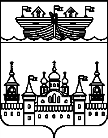 ПОСЕЛКОВЫЙ СОВЕТ Р.П. ВОСКРЕСЕНСКОЕВОСКРЕСЕНСКОГО МУНИЦИПАЛЬНОГО РАЙОНАНИЖЕГОРОДСКОЙ ОБЛАСТИРЕШЕНИЕ16 сентября 2019 года    								№ 24О делегировании депутата поселкового Совета р.п. Воскресенское в Земское собрание Воскресенского муниципального района Нижегородской областиВ соответствии с Федеральным законом от 06 октября 2003 года № 131-ФЗ «Об общих принципах организации местного самоуправления в Российской Федерации», пунктом 23 части 1 статьи 24 Устава р.п. Воскресенское Воскресенского муниципального района Нижегородской области, поселковый Совет решил:1.Утвердить протокол № 2 счетной комиссии по избранию (делегированию) депутата поселкового Совета р.п. Воскресенское Бугрова Э.Н. в Земское собрание  Воскресенского муниципального района.2.Делегировать в Земское собрание Воскресенского муниципального района Нижегородской области главу местного самоуправления р.п. Воскресенское Воскресенского муниципального района Нижегородской области Доронина Сергея Ивановича и депутата поселкового Совета р.п. Воскресенское Воскресенского муниципального района Нижегородской области Бугрова Эдуарда Николаевича..3.Настояшее решение вступает в силу со дня его принятия4.Направить настоящее решение в Земское собрание Воскресенского муниципального района5. Настоящее решение обнародовать на информационном стенде администрации р.п. Воскресенское и разместить на официальном сайте администрации района.Глава местного самоуправления					С.И. ДоронинПРОТОКОЛ № 1счетной комиссии по выборам председателя счетной комиссииот 16.09.2019 года Присутствовали: 1.Тырышкин А.В.2.Мартынова С.В.3.Оржанцев И.Д.СЛУШАЛИ : О выборах председателя счетной комиссииНа должность председателя счетной комиссии  предложен Оржанцев И.Д.Голосовали: ЗА 3 голосов, ПРОТИВ 0 голосов, ВОЗДЕРЖАЛИСЬ 0 голосовРЕШИЛИ: Избрать председателем счетной комиссии  Оржанцева И.Д.Председатель счетной комиссии по выборам депутата делегируемого в Земское собрание Воскресенского муниципального района Нижегородской области        Оржанцев И.Д.       Члены счетной комиссии1.Тырышкин А.В.2.Мартынова С.В.ПРОТОКОЛ № 2заседания счетной комиссии по избранию (делегированию) депутата в Земское собрание  Воскресенского муниципального района от 16.09.2019 года СЛУШАЛИ: О результатах открытого голосования депутатов поселкового Совета р.п. Воскресенское Воскресенского  муниципального  района по избранию (делегированию) депутата в Земское собрание  Воскресенского муниципального районаСчетная комиссия УСТАНОВИЛА:1.На заседании присутствовало  12  депутатов поселкового Совета.2.Результаты открытого голосования депутатов поселкового Совета р.п. Воскресенское по избранию (делегированию) депутата в Земское собрание  Воскресенского муниципального района:Бугров Э.Н.									7(фамилия, имя, отчество)							(число голосов ЗА)Разорвин А.Б.								5(фамилия, имя, отчество)							(число голосов ЗА)РЕШИЛИ: По результатам открытого голосования по избранию (делегированию) депутата в Земское собрание  Воскресенского муниципального района считать избранным  (делегированным) в Земское собрание Воскресенского муниципального района Бугрова Э.Н.- депутата по избирательному округу № 2Председатель счетной комиссии по выборам депутата делегируемого в Земское собрание Воскресенского  муниципального района Нижегородской области        Оржанцев И.Д.       Члены счетной комиссии1.Тырышкин А.В.2.Мартынова С.В.ПРОТОКОЛ № 1счетной комиссии по выборам председателя счетной комиссииот 23.09.2019 года Присутствовали: 12.3.СЛУШАЛИ : О выборах председателя счетной комиссииНа должность председателя счетной комиссии  предложен _________________________Голосовали: ЗА __________ голосов, ПРОТИВ _______ голосов, ВОЗДЕРЖАЛИСЬ _________ голосовРЕШИЛИ: Избрать председателем счетной комиссии ________________Председатель счетной комиссии по выборам депутата делегируемого в Земское собрание Воскресенского муниципального района Нижегородской области        ___________________Члены счетной комиссии1.2.ПРОТОКОЛ № 2заседания счетной комиссии по избранию (делегированию) депутата в Земское собрание  Воскресенского муниципального района от 23.09.2019 года СЛУШАЛИ: О результатах открытого голосования депутатов поселкового Совета р.п. Воскресенское Воскресенского  муниципального  района по избранию (делегированию) депутата в Земское собрание  Воскресенского муниципального районаСчетная комиссия УСТАНОВИЛА:1.На заседании присутствовало  ____  депутатов поселкового Совета.2.Результаты открытого голосования депутатов поселкового Совета р.п. Воскресенское по избранию (делегированию) депутата в Земское собрание  Воскресенского муниципального района:____________________								_______(фамилия, имя, отчество)							(число голосов ЗА)___________________								__________(фамилия, имя, отчество)							(число голосов ЗА)РЕШИЛИ: По результатам открытого голосования по избранию (делегированию) депутата в Земское собрание  Воскресенского муниципального района считать избранным  (делегированным) в Земское собрание Воскресенского муниципального района _______________________депутата по избирательному округу № Председатель счетной комиссии по выборам депутата делегируемого в Земское собрание Воскресенского  муниципального района Нижегородской области        ______________________      Члены счетной комиссии1.2.